									MAKE THREE (3) COPIES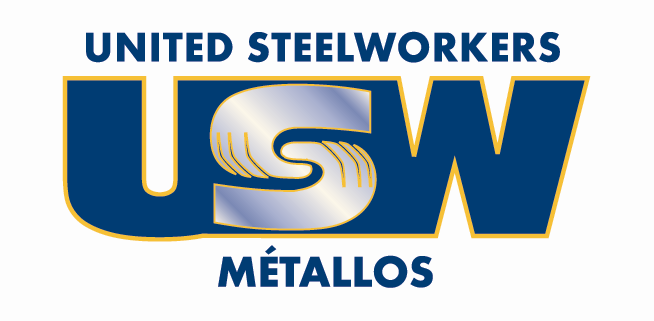 GRIEVANCE REPORTUSW Local Union No.: 		Grievance No.: Location:  			Date: 		Employee’s Name: 		Identification No.: 	Department: 			Job Title: 							Use space below to write in other important grievance information:Nature of Grievance:Settlement requested in Grievance: Agreement Violation:  Signature of Aggrieved:(print and sign)________________________________________________________________________________________________Signature of Union Representative:(print and sign)________________________________________________________________________________________________Answer of Company Representative:				Date: 	  Answer of Company at next step:  				Date:  Answer of Company at next step: 				Date:  				Answer of Company at next step:  				Date:  		Union Comments:Signature of Union Representative(print and sign)____________________________